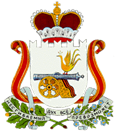 СОВЕТ ДЕПУТАТОВ ПИОНЕРСКОГО СЕЛЬСКОГО ПОСЕЛЕНИЯСМОЛЕНСКОГО РАЙОНА СМОЛЕНСКОЙ ОБЛАСТИРЕШЕНИЕот 29.11.2017года                                               № 25О проекте внесения  изменений в УставПионерского сельского поселенияСмоленского района Смоленской области   В целях приведения Устава Пионерского сельского поселения Смоленского  района Смоленской области в соответствие с нормами Федерального закона от 06.10.2003 № 131-ФЗ «Об общих принципах организации местного самоуправления в Российской Федерации»(с изменениями),   Совет депутатов Пионерского сельского поселения Смоленского района Смоленской областиРЕШИЛ:  1.Внести в Устав Пионерского сельского поселения Смоленского района Смоленской области, принятый решением Совета депутатов Пионерского сельского поселения Смоленского района Смоленской области от 31 октября 2005 года № 10 (в редакции решений Совета депутатов Пионерского сельского поселения Смоленского района Смоленской области от 30 мая 2006 г.№29,от 11 апреля 2007 г. №7,от 24 июня 2008 г. №27,от 29 сентября 2009 г.№36,от 25 мая 2010 г.№13,от 29 ноября 2011 г. №39,от 04 июня 2013 г. №14,от 20 января 2015 г. №3, от 29 января 2016 г. №2,от 27.09.2016 г. №31) следующие изменения:  1.1.дополнить часть 1 статьи 7.1 пунктом 17 следующего содержания:  "17.Оказание содействия развитию физической культуры и спорта инвалидов, лиц с ограниченными возможностями здоровья, адаптивной физической культуры и адаптивного спорта." ;  1.2. пункт 1 части 4 статьи 13 изложить в следующей редакции:  "1)проект Устава Пионерского сельского поселения, а также проект муниципального нормативного правового акта о внесении изменений  и дополнений в данный Устав, кроме случаев, когда в Устав Пионерского сельского поселения вносятся изменения в форме точного воспроизведения положений Конституции Российской Федерации, Федеральных законов, конституции (устава) или законов субъекта Российской Федерации в целях приведения данного устава в соответствие с этими нормативными правовыми актами.";  1.3.дополнить статью 23 частями 8.1-8.4 следующего содержания:  "8.1.Встреча депутата с избирателями проводятся в помещениях, специально отведенных местах, а также на внутридворовых территориях при условии, что их проведение не повлечет за собой  нарушение функционирования объектов жизнеобеспечения, транспортной или социальной инфраструктуры, связи, создание помех движению пешеходов и (или)транспортных средств либо доступ граждан к жилым помещениям или объектам транспортной или социальной инфраструктуры. Уведомление органов исполнительной власти субъекта Российской Федерации или органов местного самоуправления о таких встречах не требуется. При этом депутат вправе предварительно проинформировать указанные органы о дате и времени их проведения.   8.2.Органы местного самоуправления определяют специально отведенные места для проведения встреч депутатов с избирателями, а также определяют перечень помещений, предоставляемых органами местного самоуправления для поведения встреч депутатов с избирателями, и порядок их предоставления.   8.3.Встречи депутата с избирателями в форме публичного мероприятия проводятся в соответствии с законодательством Российской Федерации о собраниях, митингах, демонстрациях, шествиях и пикетированиях.   8.4.Воспрепятствование организации или проведению встреч депутата с избирателями в форме публичного мероприятия, определяемого законодательством Российской Федерации о собраниях, митингах, демонстрациях, шествиях и пикетированиях, влечет за собой административную ответственность в соответствии с законодательством Российской Федерации.";   1.4.дополнить статью 23 частями 10-12 следующего содержания:   "10.Проверка достоверности и полноты сведений о доходах, расходах, об имуществе и обязательствах имущественного характера, представляемых в соответствии с законодательством Российской Федерации о противодействии коррупции депутатами, проводится по решению Губернатора Смоленской области в порядке, установленном законом Смоленской области.    11.При выявлении в результате проверки, проведенной в соответствии с частью 10 настоящей статьи, фактов несоблюдения ограничений, запретов, неисполнения обязанностей, которые установлены Федеральным законом от 25 декабря 2008 года № 273-ФЗ "О противодействии коррупции", Федеральным законом от 3 декабря 2012 года № 230-ФЗ "О контроле за соответствием расходов лиц, замещающих государственные должности ,и иных лиц  их доходами", Федеральным законом от 7 мая 2013 года № 79-ФЗ "О запрете отдельным категориям лиц открывать и иметь счета(вклады),хранить наличные денежные средства и ценности в иностранных банках, расположенных за пределами территории Российской Федерации, владеть и (или) пользоваться иностранными финансовыми инструментами", высшее должностное лицо Смоленской области(руководитель высшего исполнительного органа государственной власти Смоленской области)обращается с заявлением о досрочном прекращении полномочий депутата в орган местного самоуправления, уполномоченный принимать соответствующее решение, или суд.
     12.Сведения о доходах, расходах, об имуществе и обязательствах имущественного характера, представленные депутатами, размещаются на официальных сайтах органов местного самоуправления в информационно-телекоммуникационной сети "Интернет" и (или)предоставляются для опубликования средствами массовой информации в порядке, определяемом муниципальными правовыми актами.";     1.5.часть 2 статьи 24 изложить в следующей редакции:    "2 Решение Совета депутатов о досрочном прекращении полномочий депутата принимается не позднее чем через 30 дней со дня появления основания для досрочного прекращения полномочий, а если это основание появилось в период между заседаниями представительного органа муниципального образования,-не позднее чем через три месяца со дня появления такого основания.    В случае обращения высшего должностного лица Смоленской области (руководителя высшего исполнительного органа государственной власти Смоленской области) с заявлением о досрочном прекращении полномочий депутата Совета депутатов Пионерского сельского поселения днем появления основания для прекращения полномочий является день поступления в Совет депутатов Пионерского сельского поселения  данного заявления";    1.6.дополнить статью 26 частью 6.2 следующего содержания:    "6.2.Глава муниципального образования не вправе:    1)заниматься  предпринимательской деятельностью лично или через доверенных лиц, участвовать в управлении коммерческой организацией или в управлении некоммерческой организацией (за исключением участия в управлении совета муниципального образования субъекта Российской Федерации,  иных объединений   муниципальных образований, политической партией, участия в съезде (конференции) или общем собрании иной общественной организации, жилищно-строительного, гаражного кооперативов, садоводческого, огороднического, дачного потребительских кооперативов, товарищества собственников недвижимости), кроме случаев, предусмотренных Федеральными законами, в  участии в управлении организацией осуществляется в соответствии с законодательством Российской Федерации от имени органа местного самоуправления;    2)заниматься иной оплачиваемой деятельностью, за исключением преподавательской, научной и иной творческой деятельности. При этом преподавательская, научная и иная творческая деятельность не может финансироваться исключительно за счет средств иностранных государств, международных и иностранных организаций, иностранных граждан и лиц без гражданства, если иное не предусмотрено международным договором Российской Федерации;   3)входить в состав органов управления, попечительских или наблюдательных советов иных органов иностранных некоммерческих неправительственных организаций и действующих на территории Российской Федерации их структурных подразделений, если иное не предусмотрено международным договором Российской Федерации или законодательством Российской Федерации.";   1.7.дополнить статью 26 частью 9.1 следующего содержания:   "11.1.В случае досрочного прекращения полномочий Главы муниципального образования избрание Главы муниципального образования избираемого представительным органом муниципального образования из своего состава, осуществляется не позднее чем через шесть месяцев со дня такого прекращения полномочий.   При этом если до истечения срока полномочий Совета депутатов осталось менее шести месяцев, избрание Главы муниципального образования из состава Совета депутатов осуществляется на первом заседании вновь избранного Совета депутатов"   1.8.дополнить статью 26 частями 14-16 следующего содержания:  "14.Проверка достоверности и полноты сведений о доходах, расходах, об имуществе и обязательствах имущественного характера, представляемых в соответствии с законодательством Российской Федерации о противодействии коррупции Главой муниципального образования, проводится по решению Губернатора Смоленской области в порядке, установленном законом Смоленской области.   15.При выявлении в результате проверки, проведенной в соответствии с частью 15 настоящей статьи, фактов несоблюдения ограничений, запретов, неисполнения обязанностей, которые установлены Федеральным законом от 25 декабря 2008 года № 273-ФЗ "О противодействии коррупции", Федеральным законом от 3 декабря 2012 года № 230-ФЗ"О контроле за соответствием расходов лиц, замещающих государственные должности, и иных лиц их доходам", Федеральным законом от 7 мая 2013 года № 79-ФЗ"О запрете отдельным категориям лиц открывать и иметь счета(вклады),хранить наличные денежные средства и ценности в иностранных банках. расположенных за пределами территории Российской Федерации, владеть и(или) пользоваться  иностранными финансовыми инструментами", Губернатор Смоленской области обращается с заявлением о досрочном прекращении полномочий Главы муниципального образования в орган местного самоуправления, уполномоченный принимать соответствующее решение или в суд.   16.Сведения о доходах, расходах, об имуществе и обязательствах имущественного характера, представленные главой муниципального образования, размещаются на официальных сайтах органов местного самоуправления в информационно-телекоммуникационной сети "Интернет" и (или) предоставляются для опубликования средствами массовой информации в порядке, определяемом муниципальными правовыми актами".   1.9.дополнить статью 34 частью 3 абзац 3 следующего содержания:   "Изменения и дополнения, внесенные в Устав муниципального образования и изменяющие структуру органов местного самоуправления, разграничение полномочий между органами местного самоуправления (за исключением случаев приведения Устава муниципального образования в соответствие с федеральными законами, а также изменения полномочий, срока полномочий, порядка избрания выборных должностных лиц местного самоуправления),вступают в силу после истечения срока полномочий представительного органа муниципального образования, принявшего муниципальный правовой акт о внесении указанных изменений и дополнений в Устав муниципального образования"   1.10.дополнить статью 35 частью 2.1 следующего содержания:  "2.1.Изменения и дополнения в Устав муниципального образования вносятся муниципальным правовым актом, который  может оформляться:   1)решением Совета депутатов Пионерского сельского поселения, подписанным Главой муниципального образования, исполняющим полномочия председателя представительного органа муниципального образования;   2)отдельным нормативным правовым актом, принятым Советом депутатов Пионерского сельского поселения и подписанным Главой муниципального образования. В этом случае на данном правовом акте представляются реквизиты решения Совета депутатов Пионерского сельского поселения о его принятии. Включение в такое решение Совета депутатов переходных положений и (или) норм о вступлении в силу изменений и дополнений, вносимых в Устав муниципального образования, не допускаются";  1.11.дополнить статью 35 частью 2.2 следующего содержания:  "2.2.Изложение Устава муниципального образования в новой редакции  муниципальным правовым актом о внесении изменений и дополнений в Устав муниципального образования не допускается. В этом случае принимается новый Устав муниципального образования, в ранее действующий Устав муниципального образования и муниципальные правовые акты о внесении в него изменений и дополнений признаются утратившими силу со дня вступления в силу нового Устава муниципального образования.".  1.12.часть 10 статьи 35 изложить в следующей редакции:  "10.Муниципальные нормативные правовые акты затрагивающие права, свободы и обязанности человека и гражданина, устанавливающие правовой статус организаций, учредителем которых выступает муниципальное образование, а также соглашения, заключаемые между органами местного самоуправления, вступают в силу после их официального опубликования.".2.Настоящее решение вступает в силу со дня его официального опубликования в газете "Пионерская" после государственной регистрации в Управлении Министерства юстиции Российской Федерации по Смоленской области..   Глава муниципального образованияПионерского сельского поселенияСмоленского района Смоленской области                     Е.А.Рыбакова